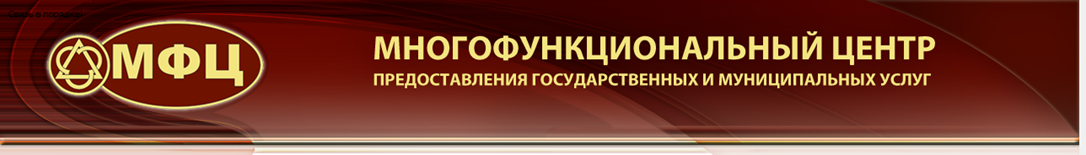 ИНФОРМАЦИЯ О ПРЕДУСМОТРЕННОЙ ЗАКОНОДАТЕЛЬСТВОМ РОССИЙСКОЙ ФЕДЕРАЦИИ ОТВЕТСТВЕННОСТИ ДОЛЖНОСТНЫХ ЛИЦПредусмотренная законодательством Российской Федерации ответственность должностных лиц органов, предоставляющих государственные услуги, должностных лиц органов, предоставляющих муниципальные услуги, работников многофункционального центра, работников организаций, привлекаемых к реализации функций многофункционального центра в соответствии с частью 1.1 статьи 16 Федерального закона от 27 июля 2010 г. № 210-ФЗ «Об организации предоставления государственных и муниципальных услуг» и положениями пунктов 29-31 Правил организации деятельности многофункциональных центров предоставления государственных и муниципальных услуг, утвержденных постановлением Правительства РФ от 22 декабря 2012 г. № 1376 «Об утверждении Правил организации деятельности многофункциональных центров предоставления государственных и муниципальных услуг», за нарушение порядка предоставления государственных и муниципальных услуг определена статьей 5.63 Кодекса Российской Федерации об административных правонарушениях от 30 декабря 2001 г. № 195-ФЗ и статьей 27-2 Закона Челябинской области от 27 мая 2010 г. № 584-ЗО «Об административных правонарушениях в Челябинской области».Кодекс Российской Федерации об административных правонарушениях
от 30 декабря 2001 г. № 195-ФЗСтатья 5.63. Нарушение законодательства об организации предоставления государственных и муниципальных услуг1. Нарушение должностным лицом федерального органа исполнительной власти или органа государственного внебюджетного фонда Российской Федерации, работником многофункционального центра, работником иной организации, осуществляющей в соответствии с законодательством Российской Федерации функции многофункционального центра, или работником государственного учреждения, осуществляющего деятельность по предоставлению государственных услуг в области государственной регистрации прав на недвижимое имущество и сделок с ним и государственного кадастрового учета недвижимого имущества, порядка предоставления государственной услуги, предоставляемой федеральным органом исполнительной власти или государственным внебюджетным фондом Российской Федерации, повлекшее не предоставление государственной услуги заявителю либо предоставление государственной услуги заявителю с нарушением установленных сроков, за исключением случаев, предусмотренных частью 2 настоящей статьи, если эти действия (бездействие) не содержат уголовно наказуемого деяния, -влечет наложение административного штрафа на должностных лиц федеральных органов исполнительной власти или органов государственных внебюджетных фондов Российской Федерации в размере от трех тысяч до пяти тысяч рублей; на работников многофункциональных центров, работников иных организаций, осуществляющих в соответствии с законодательством Российской Федерации функции многофункционального центра, работников государственного учреждения, осуществляющего деятельность по предоставлению государственных услуг в области государственной регистрации прав на недвижимое имущество и сделок с ним и государственного кадастрового учета недвижимого имущества, - от одной тысячи до одной тысячи пятисот рублей.1.1. Нарушение должностным лицом органа исполнительной власти субъекта Российской Федерации или органа местного самоуправления, осуществляющего исполнительно-распорядительные полномочия, порядка предоставления государственной услуги в случае, если нормативное правовое регулирование отношений, возникающих в связи с предоставлением данной государственной услуги, осуществляется нормативными правовыми актами Российской Федерации, повлекшее не предоставление государственной услуги заявителю либо предоставление государственной услуги заявителю с нарушением установленных сроков, за исключением случаев, предусмотренных частью 2 настоящей статьи, если эти действия (бездействие) не содержат уголовно наказуемого деяния, -влечет наложение административного штрафа на должностных лиц органов исполнительной власти субъектов Российской Федерации или органов местного самоуправления, осуществляющих исполнительно-распорядительные полномочия, в размере от трех тысяч до пяти тысяч рублей.2. Требование лицами, указанными в частях 1 и 1.1 настоящей статьи, для предоставления государственных услуг документов и (или) платы, не предусмотренных федеральными законами и принятыми в соответствии с ними иными нормативными правовыми актами Российской Федерации, если эти действия не содержат уголовно наказуемого деяния, -влечет наложение административного штрафа на должностных лиц федеральных органов исполнительной власти, органов исполнительной власти субъектов Российской Федерации, органов местного самоуправления, осуществляющих исполнительно-распорядительные полномочия, или органов государственных внебюджетных фондов Российской Федерации в размере от пяти тысяч до десяти тысяч рублей; на работников многофункциональных центров, работников иных организаций, осуществляющих в соответствии с законодательством Российской Федерации функции многофункционального центра, работников государственного учреждения, осуществляющего деятельность по предоставлению государственных услуг в области государственной регистрации прав на недвижимое имущество и сделок с ним и государственного кадастрового учета недвижимого имущества, - от одной тысячи пятисот до трех тысяч рублей.3. Нарушение должностным лицом, наделенным полномочиями по рассмотрению жалоб на нарушение порядка предоставления государственной или муниципальной услуги, порядка или сроков рассмотрения жалобы либо незаконный отказ или уклонение указанного должностного лица от принятия ее к рассмотрению -влечет наложение административного штрафа в размере от двадцати тысяч до тридцати тысяч рублей.4. Совершение административного правонарушения, предусмотренного частью 1, 1.1 или 2 настоящей статьи, лицом, ранее подвергнутым административному наказанию за аналогичное административное правонарушение, -влечет наложение административного штрафа на должностных лиц федеральных органов исполнительной власти, органов исполнительной власти субъектов Российской Федерации, органов местного самоуправления, осуществляющих исполнительно-распорядительные полномочия, или органов государственных внебюджетных фондов Российской Федерации в размере от десяти тысяч до пятнадцати тысяч рублей либо дисквалификацию на срок от трех до шести месяцев; на работников многофункциональных центров, работников иных организаций, осуществляющих в соответствии с законодательством Российской Федерации функции многофункционального центра, работников государственного учреждения, осуществляющего деятельность по предоставлению государственных услуг в области государственной регистрации прав на недвижимое имущество и сделок с ним и государственного кадастрового учета недвижимого имущества, - от трех тысяч до пяти тысяч рублей либо дисквалификацию на срок от трех до шести месяцев.5. Совершение административного правонарушения, предусмотренного частью 3 настоящей статьи, лицом, ранее подвергнутым административному наказанию за аналогичное административное правонарушение, -влечет наложение административного штрафа в размере от тридцати тысяч до пятидесяти тысяч рублей либо дисквалификацию на срок от шести месяцев до одного года.Закон Челябинской области
от 27 мая 2010 г. № 584-ЗО
«Об административных правонарушениях в Челябинской области»Статья 27-2. Нарушение законодательства об организации предоставления государственных и муниципальных услуг1. Нарушение должностными лицами органов исполнительной власти Челябинской области, органов местного самоуправления либо работниками многофункциональных центров предоставления государственных и муниципальных услуг порядка предоставления государственной услуги, предоставляемой органами исполнительной власти Челябинской области, либо муниципальной услуги, предоставляемой органами местного самоуправления, повлекшее не предоставление государственной услуги или муниципальной услуги заявителю либо предоставление государственной услуги или муниципальной услуги заявителю с нарушением установленных сроков, за исключением случаев, предусмотренных частью 2 настоящей статьи, если эти действия (бездействие) не содержат уголовно наказуемого деяния, - влечет наложение административного штрафа на должностных лиц органов исполнительной власти Челябинской области, органов местного самоуправления в размере от трех тысяч до пяти тысяч рублей; на работников многофункциональных центров предоставления государственных и муниципальных услуг - от одной тысячи до одной тысячи пятисот рублей.2. Требование должностными лицами органов исполнительной власти Челябинской области, органов местного самоуправления либо работниками многофункциональных центров предоставления государственных и муниципальных услуг для предоставления государственных услуг, предоставляемых органами исполнительной власти Челябинской области, и муниципальных услуг, предоставляемых органами местного самоуправления, документов и (или) платы, не предусмотренных федеральными законами, законами Челябинской области и иными нормативными правовыми актами Челябинской области и органов местного самоуправления, если эти действия не содержат уголовно наказуемого деяния,- влечет наложение административного штрафа на должностных лиц органов исполнительной власти Челябинской области, органов местного самоуправления в размере от пяти тысяч до десяти тысяч рублей; на работников многофункциональных центров предоставления государственных и муниципальных услуг - от одной тысячи пятисот до трех тысяч рублей.3. Совершение административного правонарушения, предусмотренного частью 1 или 2 настоящей статьи, лицом, ранее подвергнутым административному наказанию за аналогичное административное правонарушение, - влечет наложение административного штрафа на должностных лиц органов исполнительной власти Челябинской области, органов местного самоуправления в размере от десяти тысяч до пятнадцати тысяч рублей; на работников многофункциональных центров предоставления государственных и муниципальных услуг - от трех тысяч до пяти тысяч рублей.